Universidad Nacional del Comahue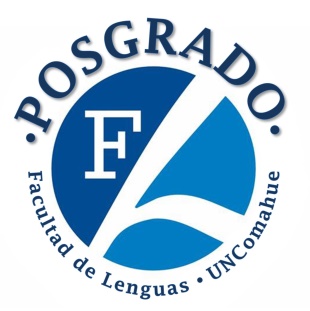 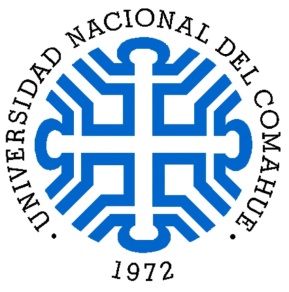 Facultad de LenguasMaestría en [especificar][Agregar título de la tesis]Tesis de maestría [nombre y apellido del autor]Director: [título, nombre y apellido]Co-director: [título, nombre y apellido][Fecha][Financiamiento]